СОВЕТ  ДЕПУТАТОВСЕЛЬСКОГО ПОСЕЛЕНИЯ СРЕДНЕМАТРЕНСКИЙ СЕЛЬСОВЕТ ДОБРИНСКОГО МУНИЦИПАЛЬНОГО РАЙОНАЛипецкой области27-я сессия  VI-го созываРЕШЕНИЕ16.11.2022г.                   с.Средняя Матренка	                                    №96-рсО внесении изменений в Положение «О бюджетном процессе сельского поселения Среднематренский сельсовет Добринского муниципального района Липецкой области Российской Федерации»Рассмотрев проект решения о внесении изменений в Положение «О бюджетном процессе сельского поселения Среднематренский сельсовет Добринского муниципального района Липецкой области Российской Федерации», предоставленный администрацией сельского поселения Среднематренский сельсовет, руководствуясь  Уставом сельского поселения Среднематренский сельсовет, учитывая совместное решение постоянных комиссий по экономике, бюджету, муниципальной собственности и социальным вопросам и по правовым вопросам, местному самоуправлению и работе с депутатами, Совет депутатов сельского поселения Среднематренский сельсовет РЕШИЛ:1.Принять изменения в Положение «О бюджетном процессе сельского поселения Среднематренский сельсовет Добринского муниципального района Липецкой области Российской Федерации» (прилагаются).2.Направить указанный нормативный правовой акт главе Добринского муниципального района для подписания и официального опубликования. 3.Настоящее решение вступает в силу со дня его официального опубликования.Председатель Совета депутатовсельского поселенияСреднематренский сельсовет                                           Е.В.Власова		                                                                                                                                   Приняты                                                                                               решением Совета депутатов    сельского поселения Среднематренский сельсовет                                                                                                          от  16.11.2022г. №  96 -рсИЗМЕНЕНИЯ в Положение «О бюджетном процессе сельского поселения Среднематренский сельсовет Добринского муниципального района Липецкой области Российской Федерации»Статья 1Внести в Положение «О бюджетном процессе сельского поселения Среднематренский сельсовет Добринского муниципального района Липецкой области Российской Федерации», принятого решением  Совета депутатов сельского поселения Среднематренский сельсовет от 13.05.2020 №230-рс (с внесенными изменениями решением Совета депутатов Добринского муниципального района от 02.12.2021 №60-рс),   следующие изменения:статью 13.1 пункт 1 дополнить абзацем 5 следующего содержания:«Соглашение о предоставлении субсидии из бюджета сельского поселения  на финансовое обеспечение выполнения муниципального задания заключается в соответствии с типовой формой соглашения, утвержденной постановлением  администрации сельского поселения Среднематренский сельсовет».Статья 21. Настоящие изменения вступают в силу со дня официального опубликования. Глава сельского поселенияСреднематренский сельсовет                                    Н.А.Гущина	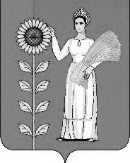 